HEALTHCARE POLICY & BENEFIT SERVICES DIVISION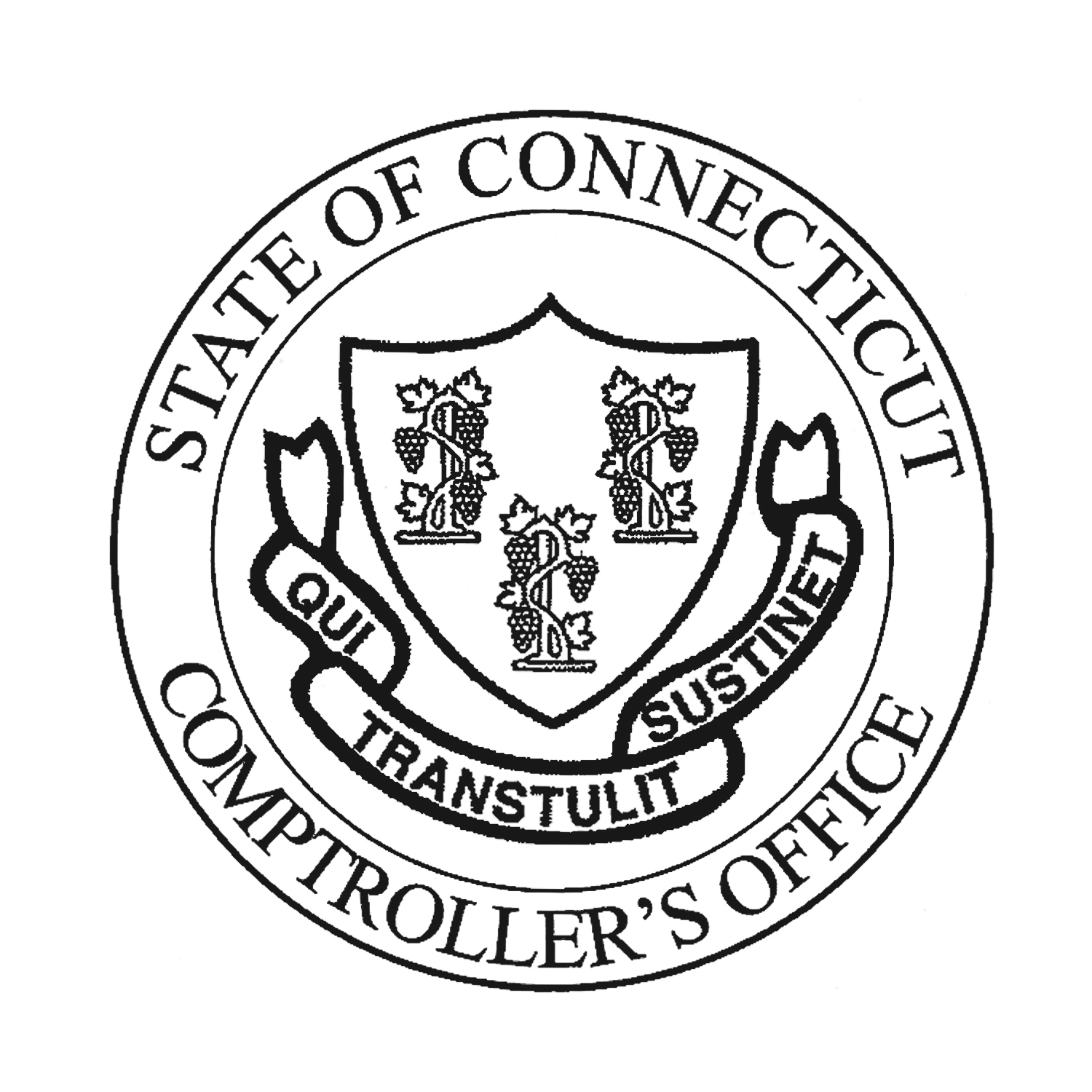 APPLICATION FOR REFUNDRETIREE HEALTH CONTRIBUTIONSCO-1301 (Rev. 07/15)Part I- Refunds of Retiree Health Fund contributions are available to employees who are completely separating from State service without qualifying for retiree health coverage.  Current employees may apply for refund of any Retiree Health Fund contribution collected in error.  Return to OSC, Employee Benefits Unit. Healthcare Policy & Benefit Services Division55 Elm Street, Hartford, CT 06016EMPLOYEE INFORMATIONLast Name First Name, Middle InitialFirst Name, Middle InitialEmployee Number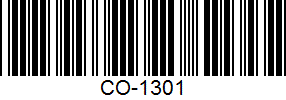 EMPLOYEE INFORMATIONStreet AddressStreet AddressStreet AddressSocial Security NumberEMPLOYEE INFORMATIONCity, State, Zip CodeCity, State, Zip CodeHome Telephone No.Employee Personal EmailEMPLOYEE INFORMATIONAgency Name and Department IDAgency Name and Department IDDate of TerminationJob Record NumberSERVICEEMPLOYEE—In addition to the agency listed above do you hold any other position(s) with the State of Connecticut— including part-time or adjunct faculty positions with an institution of higher education?□  Yes   □ NoIf yes. identify the agency or institutionEMPLOYEE—In addition to the agency listed above do you hold any other position(s) with the State of Connecticut— including part-time or adjunct faculty positions with an institution of higher education?□  Yes   □ NoIf yes. identify the agency or institutionAGENCY– List dates during which Retiree Health Fund Contributions were deducted: List applicable deduction code:  □ OPEB    □  OPE2   □  OTRS   □ OTR2AGENCY– List dates during which Retiree Health Fund Contributions were deducted: List applicable deduction code:  □ OPEB    □  OPE2   □  OTRS   □ OTR2AGENCY SECTIONREFUND REASON□   Erroneous Deduction (check reason):  __ Not  Healthcare-Eligible    __ Adjunct faculty__ Wrong Deduction Code   __ Wrong Dollar Amount□   Other retiree coverage :  Attach signed Affidavit     (CO-1303) and Waiver (CO-1304) □   Separation from service with all State of Connecticut agencies and institutionsREFUND REASON□   Erroneous Deduction (check reason):  __ Not  Healthcare-Eligible    __ Adjunct faculty__ Wrong Deduction Code   __ Wrong Dollar Amount□   Other retiree coverage :  Attach signed Affidavit     (CO-1303) and Waiver (CO-1304) □   Separation from service with all State of Connecticut agencies and institutionsREFUND AMOUNT : ____________________Override spreadsheet sent to Central Payroll for payment on Check Date:    ___   /   ___   /   ___Agency did not process refund □REFUND AMOUNT : ____________________Override spreadsheet sent to Central Payroll for payment on Check Date:    ___   /   ___   /   ___Agency did not process refund □EMPLOYEE ACKNOWLEDGMENT:  I understand that obtaining a refund upon termination will cause me to lose credit for service needed to qualify for retiree health benefits.  If I am rehired, I will have 60-days in which to elect to repay previously refunded amounts and acknowledge that unless I do so, the service listed above will not be counted toward my eligibility for retiree health coverage.  EMPLOYEE ACKNOWLEDGMENT:  I understand that obtaining a refund upon termination will cause me to lose credit for service needed to qualify for retiree health benefits.  If I am rehired, I will have 60-days in which to elect to repay previously refunded amounts and acknowledge that unless I do so, the service listed above will not be counted toward my eligibility for retiree health coverage.  EMPLOYEE ACKNOWLEDGMENT:  I understand that obtaining a refund upon termination will cause me to lose credit for service needed to qualify for retiree health benefits.  If I am rehired, I will have 60-days in which to elect to repay previously refunded amounts and acknowledge that unless I do so, the service listed above will not be counted toward my eligibility for retiree health coverage.  EMPLOYEE ACKNOWLEDGMENT:  I understand that obtaining a refund upon termination will cause me to lose credit for service needed to qualify for retiree health benefits.  If I am rehired, I will have 60-days in which to elect to repay previously refunded amounts and acknowledge that unless I do so, the service listed above will not be counted toward my eligibility for retiree health coverage.  EMPLOYEE ACKNOWLEDGMENT:  I understand that obtaining a refund upon termination will cause me to lose credit for service needed to qualify for retiree health benefits.  If I am rehired, I will have 60-days in which to elect to repay previously refunded amounts and acknowledge that unless I do so, the service listed above will not be counted toward my eligibility for retiree health coverage.  EMPLOYEE SIGNATUREEMPLOYEE SIGNATUREEMPLOYEE SIGNATUREEMPLOYEE SIGNATUREDATEAGENCY CERTIFICATION: I hereby certify that all the information on this application has been verified and is correct.AGENCY CERTIFICATION: I hereby certify that all the information on this application has been verified and is correct.AGENCY CERTIFICATION: I hereby certify that all the information on this application has been verified and is correct.AGENCY CERTIFICATION: I hereby certify that all the information on this application has been verified and is correct.AGENCY CERTIFICATION: I hereby certify that all the information on this application has been verified and is correct.AUTHORIZED AGENCY SIGNATURE AUTHORIZED AGENCY SIGNATURE AUTHORIZED AGENCY SIGNATURE TITLEDATEAGENCY CONTACT (PRINT NAME)AGENCY CONTACT (PRINT NAME)AGENCY CONTACT (PRINT NAME)Agency Contact TelephoneAgency Contact E mail 